Vážení spoluobčané, blíží se Velikonoce, které již druhý rok po sobě budou poněkud netradiční, bez vzájemných setkání, s protiepidemickými opatřeními.  Abychom trochu projasnili chmurnou atmosféru současných dní s pandemií a alespoň trochu si zpříjemnili nadcházející svátky, chceme vám navrhnout zapojení do akce „ Veselé město i v době  covidu“, která spočívá ve velikonoční výzdobě našeho města. Kolegyně z knihovny už zajistila výzdobu v Šimonově ulici, kolegyně z muzea kromě výzdoby okolí muzea připravily pro nejmenší Velikonoční stezku po vyzdobených místech s tajenkou a omalovánkami pro nejmenší / viz příloha nebo je k dispozici před muzeem/, před školou jsou břízky pro děti s možností vzkazů, ozdoben je i altán v parku.   Na náměstí je břízka, kam můžete přidat velikonoční ozdoby.Děti mohou namalovat jarní obrázky, které na radnici zalaminujeme a vyvěsíme na plot u farní zahrady, dospělí i děti mohou vyzdobit své domy a jejich okolí, popř jakékoli veřejné prostory.  Prostě nápadům a tvořivosti se meze nekladou.Nemůžeme sice dělat žádné hromadné akce, ale pojďme si udělat kolem sebe alespoň trochu optimistické prostředí a veselou velikonoční výzdobou dát najevo, že i když se nemůžeme stýkat, vzájemně na sebe myslíme a chceme si udělat radost.                                                                      Dana Kracíková, starostka 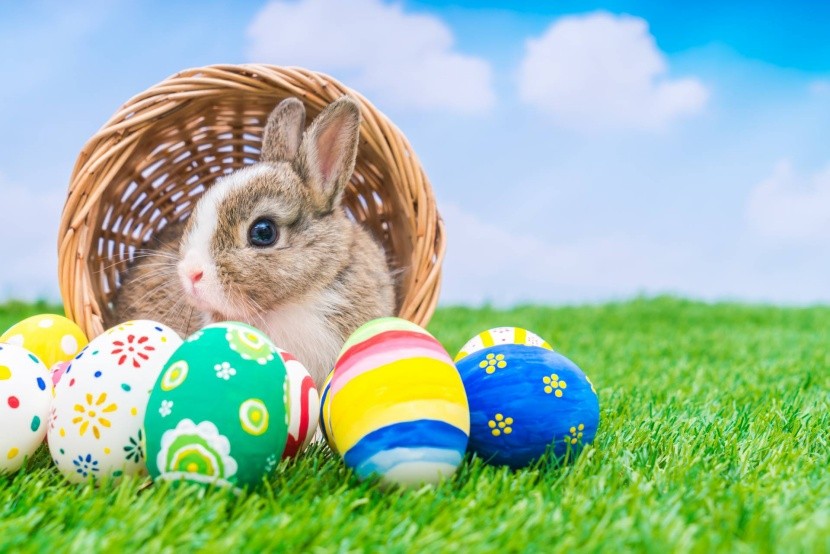 